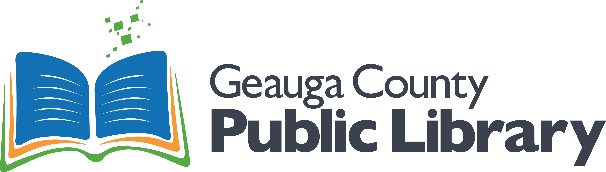 FULL TIME EMPLOYMENT OPPORTUNITYDue to promotion, this full-time position is open.Application Deadline:  Position will be advertised until filled.Position Summary:  In addition to fulfilling responsibilities in the absence of the Branch Manager, oversees all facets of youth services including staff training, collection development, weeding, and children’s programming. Provides direct reference service.  Is active in creating community relationships and collaborations.Essential Job Functions:  This list is illustrative, but not exhaustive for this position.Coordinates all activities of the youth services department including proposing new services, programs and innovations then implementing those that are approved. Interviews, selects, trains and evaluates youth services staff. Sets annual departmental objectives in consultation with the branch manager.Coordinates the development of youth programming. Assumes responsibility for the youth materials collection, print and electronic, including selection and weeding. Assures the youth materials budget is spent in a timely effective manner.Provides reference and readers advisory services for patrons of all ages.Assists the manager in administration, management and planning, and oversees the operation of the library in the manager’s absence.Markets library materials and services.Serves on various GCPL committees such as youth services. Continues professional development by attending workshops and seminars, and by participating in regional, state, and national organizations. Encourages professional development of staff by promoting workshops and conferences. Other duties as assignedMinimum Knowledge, Skills, Abilities and Other Characteristics:Experience in monitoring materials budgets, book selection, and collection development with specialization in children’s and young adult materials and servicesStrong public service skillsAbility to work with people of all ages including staff, volunteers, and the general public among them children, teens, parents/caregivers, educators and those who work with youth.Working knowledge of computers and software. Experience with electronic reference sourcesAdvanced knowledge of children’s and young adult literature along with strong reader’s advisory skillsKnowledge of the developmental needs and interests of youth.Ability to advocate for youth and those who work with youth Able to apply new technologies to enhance and promote the services of the department and the libraryKeeps up to date with innovations in the library field and how they will impact library services and collection development. All other qualifications required for Youth Services Assistants.Willingness and adaptability to work in a changing work environment.Observes all OSHA procedures. See personnel policies#410 & #435.Minimum Education, Experience, and Licensing Requirements:ALA Accredited MLS/MLIS degreeHas reliable transportation in order to meet work obligations.Physical Requirements:Able to use hands and fingers, grasp, handle, feel, or operate objects, tools, or controls – including computers, phones, and office equipment.Able to read computer screens and print materialsThis position requires alternate standing, sitting, and walking.Must be able to bend, reach, and have the ability to lift up to 40 pounds or more on occasion.If interested provide: Resume, work references and Geauga County Public Library application.Application available online at: http://divi.geaugalibrary.net/28458-2/career-opportunities/Apply Online:     GCPL.recruiting@geaugalibrary.netGeauga County Public Library – Administrative Center12701 Ravenwood Drive, Chardon, OH 44024Position Title:Head of Youth ServicesClassification:  Assistant ManagerRate of Pay:$41,142.00Hours /FLSA status:  40 – Non-Exempt, Full Time, Works a varied schedule of mornings, afternoons, evenings and weekend rotation.Location:  ChardonReports to:  Building ManagerStaff Supervised:  4  Youth Services Assistants,   1 Youth Monitor